**Copia No Controlada**FECHADATOS PERSONALESDATOS PERSONALESDATOS PERSONALESDATOS PERSONALESDATOS PERSONALESDATOS PERSONALESNOMBRENOMBRECODIGOCODIGOTELEFONOE-MAILVALOR A PAGARVALOR A PAGARVALOR A PAGAR   $              (Excedente)                $                (Completo)     $              (Excedente)                $                (Completo)     $              (Excedente)                $                (Completo)  VOBO. DIRECTOR DE PROGRAMARECIBIDO TESORERIA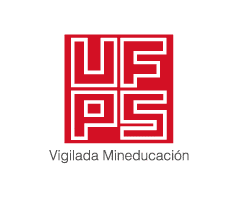 GESTIÓN ESTUDIANTILGESTIÓN ESTUDIANTILGESTIÓN ESTUDIANTILCÓDIGOFO-GE-44GESTIÓN ESTUDIANTILGESTIÓN ESTUDIANTILGESTIÓN ESTUDIANTILVERSIÓN01RECAUDO EXTRAORDINARIO SABER PRO Y/OSABER  TYT PARA PROGRAMAS ACADEMICOS  RECAUDO EXTRAORDINARIO SABER PRO Y/OSABER  TYT PARA PROGRAMAS ACADEMICOS  RECAUDO EXTRAORDINARIO SABER PRO Y/OSABER  TYT PARA PROGRAMAS ACADEMICOS  FECHA22/06/2018RECAUDO EXTRAORDINARIO SABER PRO Y/OSABER  TYT PARA PROGRAMAS ACADEMICOS  RECAUDO EXTRAORDINARIO SABER PRO Y/OSABER  TYT PARA PROGRAMAS ACADEMICOS  RECAUDO EXTRAORDINARIO SABER PRO Y/OSABER  TYT PARA PROGRAMAS ACADEMICOS  PÁGINA1 de 1ELABORÓELABORÓREVISÓAPROBÓAPROBÓAPROBÓLíder Gestión EstudiantilLíder Gestión EstudiantilEquipo Operativo de CalidadLíder de calidadLíder de calidadLíder de calidadFECHADATOS PERSONALESDATOS PERSONALESDATOS PERSONALESDATOS PERSONALESDATOS PERSONALESDATOS PERSONALESNOMBRENOMBRECODIGOCODIGOTELEFONOE-MAILVALOR A PAGARVALOR A PAGARVALOR A PAGAR   $              (Excedente)                $                (Completo)     $              (Excedente)                $                (Completo)     $              (Excedente)                $                (Completo)  VOBO. DIRECTOR DE PROGRAMARECIBIDO TESORERIA